World ViewsWhat is a world view?What creates a person or societies world views?How can different worldviews lead to positive outcomes? Give specific examples?How can different worldviews lead to negative outcomes? Give specific examples?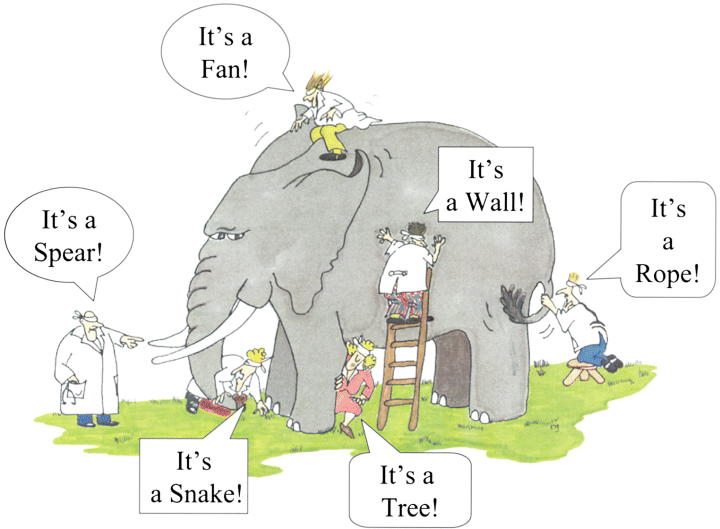 Describe how this picture is a great example of different world views.How does worldview affect status and importance?Create a poster that shows how different worldviews can be positive or negative. Choose either one.